Announcements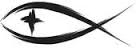 Meetings & EventsTuesday, September 13th														Trustees 7pmWednesday, September 14th													Joint Council 7pmWednesday, September 21st													SWAT 7pmPLEASE LEAVE ATTENDANCE SHEETS	Please remember to fill out the attendance sheet you will find in your bulletin and leave it on the pew when you leave today.  Even if you don’t use the attendance sheet, please leave it on the pew and the elders will collect them after the service.  The blank sheets will be reused.JOINT COUNCIL WITH NORWALK	A reminder to all Council members that we have a joint council meeting planned with Norwalk on Wednesday, September 14th to discuss the sharing of Rev. Sherry as vacancy pastor for another year.  Please plan on attending.WE NEED SUNDAY SCHOOL TEACHERS	We really need some teachers for the younger Preschool to First Grade class.  If you can volunteer to teach one or more Sundays with these youngest children, please talk with Jessica Sherry or sign up on the church office door.BIBLE STUDY BEGINS MONDAY/TUESDAY	We are starting Bible Study this Monday and Tuesday.  We will begin our Monday evening at 7:30pm and Tuesday afternoon at 3:00pm bible study with the Life Light Study called “Heaven and Hell” which will run for 9 weeks.STEWARDSHIP CORNERLuke 15:2 – “And the Pharisees and the scribes grumbled, saying, ‘This man receives sinners and eats with them.’ ”  Thanks be to God: Jesus receives us sinners!  What the Pharisees can’t understand, we praise with all our being.  We give thanks for the grace of God, and we live by that grace.  The more of it we receive, the more we will want to conform ourselves to the image of our generous and gracious Lord.  Knowing the Lord and trusting Him come first, and the desire to imitate Him can’t help but follow.STEWARDSHIP SUNDAY IS NEXT WEEK	Mark your calendars for Sunday, September 18th.  The Board of Stewardship will be hosting Stewardship Sunday.  There will be a ham dinner following the service in the fellowship hall.  Josh Sprunger, the Thrivent representative, will be presenting a short financial program and answer any questions you may have.  Everyone is invited to attend.ENDOWMENT SCHOLARSHIPS	A reminder to those attending college including those taking classes at West Shore Community College, the deadline for Endowment Scholarship Applications is September 30th.  There are forms near the church entrance door.  Please fill one out and return it to the church before the end of the month to be considered by the board.BIRTHDAYS IN SEPTEMBERKathi McNeil				September 25thSERVING THIS MONTH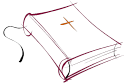 Greeters: Harlen & Kathleen MeisterAltar Guild: Rodney & Jerilyn SchimkeSERVING TODAY						SERVING NEXT WEEK 9/18/2022Pastor:  Rev. Jacob Sherry				Pastor:  Rev. Jacob SherryElder:  George Kahl							Elder:  Jim PoelletAccomp:  William Bankstahl				Accomp:  William BankstahlAcolyte:  Aleah Blackmore				Acolyte:  Connor LeSargeReader:  Diane Hanson					Reader:  Kathy SchoedelATTENDANCE: 9/4/2022WORSHIP: 55					BIBLE STUDY: Summer BreakFIRST FRUITS TRACKER WEEK ENDING:  9/4/2022Offering Receipts:		$2,590.00				YTD Budget Receipts:	$98,191.40Weekly Budget Needs:	$2,755.42				YTD Budget Needs:		$99,195.12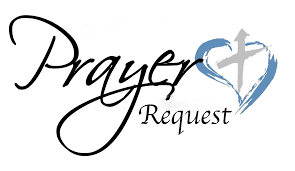 Special PrayersMcAnn Bradford								Joan Malmgren							Shirley PoelletMike Ennis										Lynda Byrd Meister						Steve SchimkeJeanne Firman									Rita Merkey								Cecil SomselSteve Fredericks								Pam Monroe								Terri VertalkaAmelia Hosler									Jim Poellet									Karen VoigtSheldon VoigtFor the family of Randy Johnson who died this past week.Prayers for Our MilitaryAndrew Burch, Jr., grandson of John & Loree Sprawka.Mark Granzotto with U.S. Navy in Bahrain, grandson of Rita MerkeyCarol Sprawka, daughter-in-law of John & Loree SprawkaDerek Sprawka, grandson of John & Loree SprawkaAlyssa & Trevor Eisenlohr siblings both with the U.S. Navy, friends of Janette & Fred MayIan Nelson, nephew of Jack and Pebbla NelsonTyge Nelson & family, nephew of Jack and Pebbla NelsonCapt. Tim Brandt at Madigan Medical Center, Fort Lewis, WA, son of Bruce & Debbie BrandtIf you wish to add someone’s name, please call or e-mail the church office.